
Summative assessment SystemsWhich of the following is an output device?A microphoneA monitorA keyboard2. Computer systems accept inputs, ________ them, and then produce outputs.ProcessPrintClear3. Which one of the following is managed by the computer system in a pedestrian crossing with sensors?The amount of times the button is pressedThe number of cars in the queueThe length of time the light takes to change4. Automatic doors are used in many buildings; they open when you walk towards them. This system helps people because:It make it easier to enter and leave the buildingIt is safer than other types of doorIt stops buildings from becoming too crowdedSearching5. What is the purpose of Google.com, DuckDuckGo, and Bing?To help you access the internetTo help you find websitesTo help you share videos6. If you search the same search term on different search engines, you get different results. Why is this?They have different indices They think different websites are better than othersThey are located in different places7. Complete the following sentence using the words below.A _________ uses _________ to create an _________ of _________.webpages		web crawlers		index		search engine8. Which of these search terms would be likely to return the fewest results?CarRed carRed sports car9. Complete the following sentence using two of the words below. _________ explains which webpages a search engine displays; _________ explains the order in which they are displayed.ranking		selection		indexing Resources are updated regularly - the latest version is available at: the-cc.io/curriculum.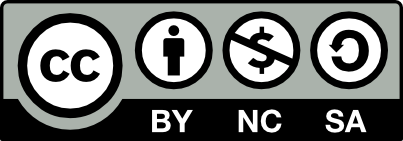 This resource is licensed by the Raspberry Pi Foundation under a Creative Commons Attribution-NonCommercial-ShareAlike 4.0 International license. To view a copy of this license, visit, see creativecommons.org/licenses/by-nc-sa/4.0/.